2023 JCCC Scholarship Program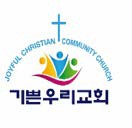 Frequently Asked Questions (FAQ)ELIGIBILITY and APPLICATIONI am an international student studying in the US. Am I still eligible to apply for the scholarship?Answer:	YES. You do not have to be a US citizen or permanent resident to apply for the JCCC Scholarship.I am an international student and thus, I do not have necessary CSS financial aid profile or FAFSA report to support my financial circumstances. What documents can I submit?Answer:	Please submit your Form I-20 along with proof of current enrollment at your academic institution. Please explain in detail the specifics of your current financial circumstances.I am planning to enroll as a part-time student. Am I eligible to apply?Answer:	NO. Only full-time students are eligible for the JCCC Scholarship.I am a child of a pastor who is currently inactive. Can I apply for the PK & MK Scholarship?Answer:	NO. In order to apply for the PK & MK Scholarship category, your parent must be an active pastor or missionary. You may apply for the General Academic Scholarship instead.I received a JCCC Scholarship last year. Can I apply this year again?Answer:	YES. Provided that you will be enrolled as a full-time student for 2023-2024, you may re-apply.How much is the scholarship award?Answer: 	The scholarship award will be $2,000.When is the deadline to submit a completed application?Answer: 	Applications emailed to the JCCC Scholarship Committee will be accepted until 11:59 p.m. (PDT) on May 31, 2023. Can I submit essays in Korean?Answer:	NO. We strongly encourage you to challenge yourself and write your essay in English.Can I apply for this scholarship if I am (or will be) attending a school outside of Southern California?Answer:	YES. If your permanent address is in Southern California._________________________________________________________________________________________Please submit your completed application by no later than May 31, 2023. Applications may be submitted via email to scholarship2023@joyfulccc.org.For any other inquiries, please email scholarship2023@joyfulccc.org.